別紙様式１－１第　　号平成　年　月　日（公財）ひょうご震災記念21世紀研究機構　様　　　　　　　　　　　　　　　　　　　　　　大学名　　　　　　　　　　　　　　　　　　　　　　学長名                     　　印平成２９年度HORN事業(受入れ)の申請について　標記制度に係る受入れ計画を、下記のとおり申請します。記　平成２９年度HORN事業(受入れ)に関し、下記の件数について、別添のとおり申請書を提出します。　本申請が認められた場合、当大学は該当する外国人研究者を責任を持って受入れ、図書館等当大学の諸施設・設備の使用に便宜を図るとともに、研究スペースを提供し、受入れた研究者が円滑に研究を進められるよう、大学として協力いたします。記HORN受入れ外国人研究者　　　　　　　　　　　　		件    添付資料      ・平成２９年度HORN事業(受入れ)候補者一覧表(別紙様式１－２) 　   ・平成２９年度HORN事業(受入れ)申請書(別紙様式２－１)      ・平成２９度HORN事業(受入れ)申請書(英文。別紙様式２－２) 　   ・受入れ研究者候補者との連絡状況が確認できる往復文書（和訳付き）　    ・その他補足説明資料　※本事業に係る手続きにおいて、本機構との連絡窓口となる担当者を一名ご記載ください。別紙様式１－２平成２９年度HORN事業(受入れ)候補者一覧表大学名　　　　　　　　　　　　＊分野については、下記により該当する数字を記載してください。①防災人道支援、②人間の安全保障、③多文化共生、④環境、⑤先端科学、⑥健康科学、⑦再生医療、⑧社会開発　⑨その他＊複数の候補者がある場合は備考欄に優先順位を付してください。（選考の参考資料とするもので、必ずしもこの順位での採択を保障するものではありません。）別紙様式２－１平成　　年　　月　　日平成２９年度HORN事業(受入れ)申請書大学名　　　　　　　　　　　　　下記の外国人研究者を招へいしたいので、申請いたします。１　県内大学側受入研究者（本様式作成者）２　外国人研究者（受入れ候補者）１２別紙様式２－２(FORM 2-2)　　　　　　　	（この様式２－２は受入れ外国人研究者候補者自身が作成するものです）HYOGO EARTHQUAKE MEMORIAL 21ST CENTURY RESEARCH INSTITUTE (HEM21) INVITATION FELLOWSHIP PROGRAMS FOR RESEARCH IN HYOGO<This form should be attached to FORM 1 （様式１） prepared by your proposed Japanese host scientist. Applications should be typed or printed. >１(Please note that HEM21 do not include provisions for support for dependents.)I certify the above information to be accurate and correct.Date:　　　　　　　　　　　　　　　　　　　　　　　　　　　Signature:　　　　　　　　　　　　　　　　　　　　　　　　　（外国人候補者の署名）* Please sign this form and forward it to your proposed host scientist in Japan. Do not send it directly to HEM21.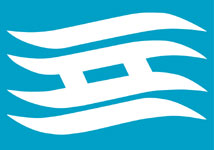 * HUMAP is under the financial assistance of the Hyogo Prefectural Government to promote international researcher exchange.２大　　学　　所　　在　　地大　　学　　所　　在　　地大　　学　　所　　在　　地大　　学　　所　　在　　地大　　学　　所　　在　　地〒〒〒〒〒担当部署名担当者職・氏名電話番号FAX番号E-MAIL※分野海外からの受入れ候補者海外からの受入れ候補者県内大学側受入れ研究者県内大学側受入れ研究者備考分野所属大学等氏名所属学部・職氏名備考（和文）（英文）（和文）（英文）（和文）（英文）（和文）（英文）（和文）（英文）（和文）（英文）（和文）（英文）（和文）（英文）１　氏　　名（漢字等）（漢字等）（漢字等）１　氏　　名（ローマ字）（姓）（ローマ字）（姓）（ローマ字）（姓）（ローマ字）（姓）（名）（名）２　　　　部局名（和文）（和文）（和文）（和文）（和文）（和文）３　部局種別１　学部　　２　学系　　３　部　　４　研究科　　５　附置研　　６　その他１　学部　　２　学系　　３　部　　４　研究科　　５　附置研　　６　その他１　学部　　２　学系　　３　部　　４　研究科　　５　附置研　　６　その他１　学部　　２　学系　　３　部　　４　研究科　　５　附置研　　６　その他１　学部　　２　学系　　３　部　　４　研究科　　５　附置研　　６　その他１　学部　　２　学系　　３　部　　４　研究科　　５　附置研　　６　その他４　職　　名１　教授　２　准教授　３　講師　４　その他（                　　　　　　）１　教授　２　准教授　３　講師　４　その他（                　　　　　　）１　教授　２　准教授　３　講師　４　その他（                　　　　　　）１　教授　２　准教授　３　講師　４　その他（                　　　　　　）１　教授　２　准教授　３　講師　４　その他（                　　　　　　）１　教授　２　准教授　３　講師　４　その他（                　　　　　　）５　連 絡 先住 所（〒　　　　　　　　）（〒　　　　　　　　）（〒　　　　　　　　）（〒　　　　　　　　）（〒　　　　　　　　）５　連 絡 先ＴＥＬＦＡＸＦＡＸＦＡＸ５　連 絡 先Ｅ-mail６　研究課題(化学式・数式の使用は極力避けること。)（和文：50字以内）（和文：50字以内）７　招へいを希望する期間７　招へいを希望する期間　西暦２０　　年　　月　　日から西暦２０　　年　　月　　日まで（　　　）か月間１　氏　　名(FAMILY)(FAMILY)(First)(First)(First)(First)(Middle)(Middle)(Middle)(Middle)(Middle)(Middle)(Middle)（漢字名）２　国　　籍３　生年月日１９　　年　　　月　　　日生　（　　　歳）１９　　年　　　月　　　日生　（　　　歳）１９　　年　　　月　　　日生　（　　　歳）１９　　年　　　月　　　日生　（　　　歳）４　性別４　性別４　性別４　性別１　男　　２　女１　男　　２　女１　男　　２　女１　男　　２　女１　男　　２　女１　男　　２　女５　所属大学・研究機関名（和文）（和文）（和文）（和文）（和文）（和文）（和文）（和文）（和文）（和文）（和文）（和文）（和文）（和文）５　所属大学・研究機関名（英文）（英文）（英文）（英文）（英文）（英文）（英文）（英文）（英文）（英文）（英文）（英文）（英文）（英文）６　　　　部局名（和文）（和文）（和文）（和文）（和文）（和文）（和文）（和文）（和文）（和文）（和文）（和文）（和文）（和文）６　　　　部局名（英文）（英文）（英文）（英文）（英文）（英文）（英文）（英文）（英文）（英文）（英文）（英文）（英文）（英文）７　現職名（和文）（和文）（和文）（英文）（英文）（英文）（英文）（英文）（英文）（英文）（英文）（英文）（英文）（英文）８　大学所在国（和文）（和文）（和文）（和文）（和文）（和文）（和文）（和文）（和文）（和文）９　専 攻10　連 絡 先住 所(英文)10　連 絡 先ＴＥＬＦＡＸＦＡＸＦＡＸＦＡＸ10　連 絡 先Ｅ-mail【受入れ外国人研究者と共同研究計画の概要と意義】【受入れ外国人研究者の参加協力を希望する理由】【受入れ外国人研究者と県内大学側受入研究者との研究上の関係】【１か月を超える滞在にかかる経費支弁の方法】（該当するものにチェックすること） 　外国人研究者本人負担、　受入れ大学負担 (一部　全部)、　その他(              　                            )【募集要項１１に係る受入れ外国人研究者の取り組み】（該当するものにチェックすること）   １  受入れ大学において講義・講演を行う   ２  受入れ大学と他の県内大学との協定に基づき、複数の大学において講義・講演を行う   ３  県内大学側受入れ研究者が担当する大学院生のゼミ等に出席し、学生とのディスカッション・指導等を行う   ４  オープンキャンパス、大学祭その他の機会をとらえ、公開の講演会を開催する   ５  その他(　　　　　　　　　　　　　　　　　　　　　　　　　　　　　　　　　　　　　　　　)【宿泊施設の見通し】【宿泊施設の見通し】1　Name in full      FAMILY                       First                       Middle1　Name in full      FAMILY                       First                       Middle漢字名2　Date of birth:                          /         /                   Day     Month    Year3　Nationality/Citizenship3　Nationality/Citizenship4　Current appointment and/ or status4　Current appointment and/ or status4　Current appointment and/ or status5　Field of specialization5　Field of specialization5　Field of specialization6　Outline of present research6　Outline of present research6　Outline of present research7　Research plan in Japan (Please summarize in detail.)7　Research plan in Japan (Please summarize in detail.)7　Research plan in Japan (Please summarize in detail.)8　Language ability (evaluate your ability using excellent, good and fair)8　Language ability (evaluate your ability using excellent, good and fair)8　Language ability (evaluate your ability using excellent, good and fair)8　Language ability (evaluate your ability using excellent, good and fair)8　Language ability (evaluate your ability using excellent, good and fair)WritingReadingReadingSpeakingJapaneseEnglish9　Name(s) of other fellowship(s) for which you are now applying9　Name(s) of other fellowship(s) for which you are now applying9　Name(s) of other fellowship(s) for which you are now applying9　Name(s) of other fellowship(s) for which you are now applying9　Name(s) of other fellowship(s) for which you are now applying10. Will you be accompanied by immediate family members? If so, please indicate their names and relationship toyou.10. Will you be accompanied by immediate family members? If so, please indicate their names and relationship toyou.10. Will you be accompanied by immediate family members? If so, please indicate their names and relationship toyou.10. Will you be accompanied by immediate family members? If so, please indicate their names and relationship toyou.10. Will you be accompanied by immediate family members? If so, please indicate their names and relationship toyou.    Name    Name    Name  Relationship  Relationship